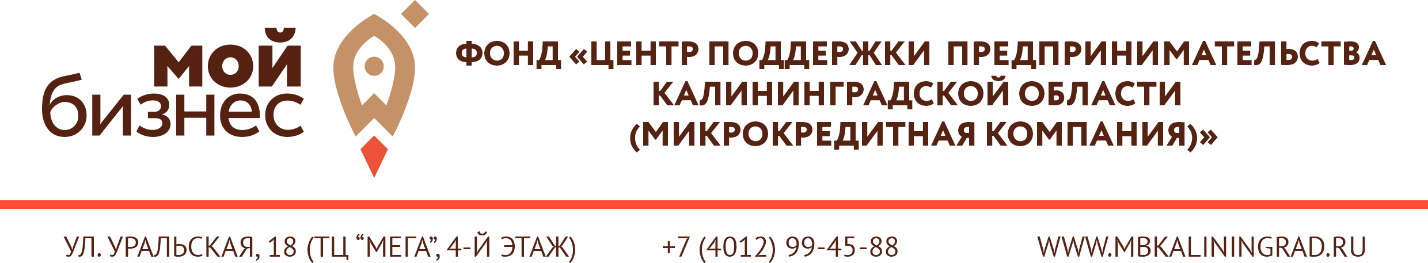 Отчет о деятельности Центра поддержки малого и среднего предпринимательства в 2020 году Центр поддержки малого и среднего предпринимательства является обособленным подразделением фонда «Центр поддержки предпринимательства Калининградской области (микрокредитная компания)». Показатели эффективности деятельности Центра поддержки малого и среднего предпринимательства за 2020 г., следующие:количество услуг, предоставленных субъектам малого и среднего предпринимательства (далее – СМСП) и физическим лицам, заинтересованным в начале осуществления предпринимательской деятельности – 7015 ед.;количество субъектов малого и среднего предпринимательства, получивших государственную поддержку – 3912 ед.;количество физических лиц, заинтересованных в начале осуществления предпринимательской деятельности, получивших государственную поддержку – 2077 ед.;количество созданных субъектов малого и среднего предпринимательства из числа физических лиц, получивших государственную поддержку – 122 ед.Мероприятия для предпринимателейЦентр организовал и содействовал в проведении 239 мероприятий на различные темы, привлекая спикеров из Калининграда, Санкт-Петербурга, Москвы и Ростова-на-Дону (10 тренингов Корпорации МСП, включая программу обучения «Азбука предпринимателя», 52 семинара, 127 вебинаров, 4 круглых стола, 3 конференции, 2 форума, 5 тренингов, 6 встреч, 8 программ повышения квалификации, 7 модульных программ, 7 специальных программ обучения согласно Федеральному перечню обучающих программ, участие в 8 выставочно-ярмарочных мероприятий на территории РФ).Всего мероприятия Центра посетило 5991 участников, в том числе 2983 СМСП и 3008 физических лиц, желающих открыть свое дело.Исполнение показателей с учетом отдельных статей расходов по организации деятельности Центра поддержки малого и среднего предпринимательства представлено далее.Центр поддержки предпринимательства совместно с АО «Корпорация «МСП» провел обучение по следующим программам:Программа «Азбука предпринимателя»;Модуль «Проектное управление»; Модуль «Генерация бизнес-идеи» (3 тренинга);Модуль «Консультационная поддержка» (2 тренинга);Модуль «Проверки субъектов МСП»;Модуль «Сертификация и лицензирование»;Модуль «Бизнес по франшизе».Тренинги АО «Корпорация МСП» – исполнение за 2020 годЦентр поддержки предпринимательства организовал проведение семинаров, тренингов, круглых столов, мастер-классов, конференций, форумов, встреч и т.д. для СМСП и физических лиц, желающих открыть свое дело, по различным тематикам:Меры государственной поддержки, реализуемые на территории Калининградской области;Госзакупки для малого бизнеса;Новшества законодательства (в том числе маркировка, самозанятые);Маркетинговое сопровождение деятельности СМСП;Антикризисное управление;Финансовая грамотность в деятельности СМСП, бизнес-аналитика;Юридическая грамотность и трудовое законодательство;Управление продажами.Специальные обучающие программы – исполнение за 2020 годПрограммы повышения квалификации сотрудников СМСП за 2020 годСеминары, тренинги – исполнение за 2020 годВебинары – исполнение за 2020 годКонференции и форумы – исполнение за 2020 годОрганизация участия субъектов малого и среднего предпринимательства в выставочно-ярмарочном мероприятии на территории Российской Федерации – исполнение за 2020 годИные мероприятия – исполнение за 2020 годПрограмма «Развитие женского предпринимательства» – исполнение за 2020 годДля представления показателей Центра по образовательной поддержке в графическом виде с учетом достижения показателей за 2017–2020 гг. построим диаграммы:Консультационная поддержкаЦентр оказывал бесплатные консультации по финансовым, юридическим, кадровым и маркетинговым вопросам с привлечением 24 высококвалифицированных подрядчиков, среди которых профессиональные консалтинговые компании и муниципальные Центры поддержки предпринимательства. Общее количество оказанных консультационных услуг за 2020 г. составило 8213 ед., в том числе 7349 услуг для СМСП и 864 услуги для физических лиц, желающих открыть свое дело.Консультации – Исполнение за 2020 годБез привлечения подрядчиков в 2020 г. Центр оказал 718 консультации.Иные услуги для СМСПВ 2020 г. Центр поддержки малого и среднего предпринимательства запустил оказание новых услуг:Разработка дизайна бренда;Услуга для субъектов малого и среднего предпринимательства "Цифровизация бизнеса";Услуга для субъектов малого и среднего предпринимательства "Цифровой аудит";Регистрация товарного знака.Планы Центра на 2021 г.Центр поддержки предпринимательства планирует расширить план мероприятий на 2021 г. для действующих предпринимателей, самозанятых граждан и физических лиц, планирующих начать собственное дело.С вступлением в силу Федерального проекта «Создание условий для легкого старта и комфортного ведения бизнеса» будет проработан план мероприятий, направленный на повышение финансовой и юридической грамотности потенциальных и начинающих предпринимателей, а также обеспечена поддержка на протяжении первого года ведения своей деятельности.С вступлением в силу Федерального проекта «Создание благоприятных условий для осуществления деятельности самозанятыми гражданами» в план мероприятий будут включены обучающие программы на формирование и развитие основных предпринимательских компетенций для самозанятых граждан, содействие в популяризации их продукции и услуг, размещение продукции на электронных торговых площадках.С вступлением в силу Федерального проекта «Акселерация субъектов малого и среднего предпринимательства» планируется внедрение скоринга для оценки готовности предпринимателя к развитию с последующей подготовкой пакетного предложения мер поддержки, обеспечивающих индивидуальный подход к масштабированию бизнеса.Консультационную поддержку планируется расширить новыми видами консультаций:– консультационные услуги по вопросам участия в государственных закупках;– консультационные услуги по вопросам таможенного декларирования и логистических решений по вывозу товаров из ОЭЗ; – консультационные услуги по вопросам ведения деятельности в качестве самозанятого;– консультационные услуги по вопросам франчайзинга.№Наименование тренингаПлан участников, ед.Факт участников, ед.Исполнение, %Из них СМСП, ед.1Проектное управление1012120,052Генерация бизнес-идеи1049490,043Генерация бизнес-идеи1024240,044Генерация бизнес-идеи1010100,045Консультационная поддержка1024240,0146Консультационная поддержка1016160,0137Азбука предпринимателя1552346,738Проверки субъектов МСП1021210,0169Сертификация и лицензирование1011110,0410Бизнес по франшизе1220166,78ИТОГО107239223,475№Наименование План участников, ед.Факт участников, ед.Исполнение, %Из них СМСП, ед.1Трансформация бизнес-идеи. Как идею превратить в бизнес3037123,372Школа бизнеса от АО Деловая среда. Управляй собой, командой, бизнесом. Модульные программы по направлению Упаковка, продвижение и развитие бизнеса2851182,1353Школа бизнеса от АО Деловая среда. Управляй собой, командой, бизнесом. Модульные программы по направлению личная эффективность, брендинг и финансы компании2833117,9234Образовательная программа «Школа нестационарной, мобильной торговли и вендинга»2042210,0205Антикризисная программа от АО «Деловая среда» (12 шт.) 3075250,0516Программа «Бизнес-старт» для самозанятых от Деловой среды (8 Вебинаров)2073365,0207Обучающая программа «Программа акселерации (ускоренного развития) предпринимателей»3048160,045ИТОГО186359193,0201№Наименование План участников, ед.Факт участников, ед.Исполнение, %Из них СМСП, ед.1Программа повышения квалификации «Развивай свою фирму»2020100,0202Программа повышения квалификации «Как создать успешный бизнес»2020100,0203Программа повышения квалификации «Цифровые технологии в предпринимательской деятельности»2528112,0284Программа повышения квалификации «Управление рисками в реальном секторе экономики»2527108,0275Программа повышения квалификации «Анализ потребительского рынка в интересах деятельности компании»2529116,0296Программа повышения квалификации «Решение прикладных и креативных задач в предпринимательстве»2023115,0237Программа повышения квалификации «Построение эффективной организации»2023115,0238Программа повышения квалификации «Особенности ведения предпринимательской деятельности в условиях ОЭЗ в Калининградской области»2424100,0024ИТОГО179194108,38194№НаименованиеПлан участников, ед.Факт участников, ед.Исполнение, %Из них СМСП, ед.СеминарыСеминарыСеминарыСеминарыСеминарыСеминарыСеминар «Изменения в закупочной системе, вступившие в силу в 2020 г.»1538253,315Семинар «Новшества валютного законодательства 2020»2039195,016Семинар «Электронные трудовые книжки, предоставление отчётности в органы ПФР в 2020 году»4086215,049Семинар «Новое в налогообложении и учете -2020»2044220,034Семинар «Меры государственной поддержки»2028140,015Семинар «Электронные трудовые книжки, предоставление отчётности в органы ПФР в 2020 году»50102204,051Семинар «Тренды SMM 2020»20100500,034Семинар «Электронные трудовые книжки, предоставление отчётности в органы ПФР в 2020 году»50119238,056Семинар «Оценка стоимости бизнеса» 2022110,010Семинар «Маркировка обуви. Новые требования к участникам рынка» 3057190,043Семинар «Какие приемы бизнес может позаимствовать у блогеров»2044220,012Семинар «Оптимизация бизнес-модели и стратегия развития бизнеса» 2034170,015Семинар «Защита прав налогоплательщиков при взаимодействии с налоговыми органами» 2024120,011Семинар - практикум «Бизнес-старт в госзакупках» 1518120,010Семинар «Какие фатальные ошибки нельзя допустить в период кризиса «1539260,025Семинар «Работа со стрессом и развитие личностного ресурса»1570466,640Семинар «Построение эффективной системы стимулирования персонала»1532213,316Семинар «Маркетинг 2020.  Эффективные стратегии роста продаж нового времени»1550333,326Семинар «Практические инструменты бизнес аналитики для малого и среднего бизнеса»1542280,029Семинар Порядок регистрации товарного знака. Способы распоряжения исключительным правом на товарный знак1524160,015Семинар «Договорная работа. Что нужно знать при оформлении отношений с контрагентами. Привлечение инвестиций, оформление отношений с партнерами.»1515100,09Семинар «Имидж делового человека, то, что расскажет о нас прежде, чем визитка»1517113,38Семинар «Эффективная работа в области Госзакупок»1537246,626Семинар «Глэмпинг. Особенности создания»2029145,07Семинар «Эффективные инструменты формирования позитивного настроя в команде в эпоху перемен»2038190,011Семинар «Концепция ресторана, история и уникальность»2028140,010Семинар «Антихрупкость.Лидерство в эпоху нового мира.»2025125,011Семинар «Работа предприятий в новых условиях. Практика соблюдения рекомендаций Роспотребнадзор по работе в условиях противодействия распространению новой короновирусной инфекции COVID-19»2023115,014Семинар «Эффективные переговоры в закупках. Как договориться с поставщиками на максимально выгодных для вас условиях»2031155,016Семинар «Участие субъектов МСП и налогоплательщиков налога на профессиональный доход (самозанятых) в закупках отдельных видов юридических лиц по Федеральному закону № 223-ФЗ»2082410,054Семинар «Правовые аспекты начала ведения предпринимательской деятельности»2029145,017Семинар «Как построить систему эффективного планирования и достигать больших целей без стресса»1517113,34Семинар «Культура сервиса: клиентоориентированность и повышения ценности организации»1523153,315Семинар» Основы бухгалтерского и налогового учета»2048240,030Семинар «Как управлять проектом: от бизнес-идеи до реализации»1515100,09Семинар «Закупки государственных корпораций по 223-ФЗ: преимущества для малого бизнеса, самозанятых и социально-ориентированных организаций»1517113,36Семинар «Лицензирование розничной продажи алкогольной продукции: как получить лицензию на торговлю алкоголем»1017170,07Семинар «Ораторами не рождаются. Законы публичных выступлений»1564426,628Семинар «Иммиджевое оформление: как создать блог, подкаст»1528186,614Семинар «Прибыльный Handmade - от самозанятых до крупных производителей.»1554360,014Семинар «Создание пассивных источников дохода»1544360,019Семинар «Госзакупки по 223-ФЗ: от сложного к простому, или как участвовать безопасно и выиграть?»1529193,312Семинар «Охрана труда для организаций малого бизнеса и стартапов»1026260,016Семинар «Поймай его если сможешь: как сделать так, чтобы к вам выстроилась очередь клиентов»1515100,08Семинар «Актуальные вопросы законодательства о защите прав потребителей, соблюдению исполнителями услуг правил бытового обслуживания населения.»1016160,010Семинар «Управление репутацией в интернете. Как работать с негативом в интернете и создавать положительный иммидж?»1515100,05Семинар «Как поднять эффективность продвижения бизнеса с помощью Яндекс метрики»1526173,312Семинар «Виды ликвидации ООО и ИП и их последствия»1040400,027Семинар «Мессенджер-маркетинг: как увеличить продажи в бизнесе при помощи WhatsApp и Telegram»1038380,018Семинар «Как развивать бизнес путём расширения сети деловых контактов и обмена бизнес-рекомендациями?»1019190,09Семинар «Самозанятые: как стать, с кем и как работать бизнесу»1025250,07Семинар «Особенности разработки и продвижения сайтов»1521140,014ИТОГО9401963208,83989ТренингиТренингиТренингиТренингиТренингиТренинги1Тренинг «Наращиваем производство через рост продаж»1518120,00132Тренинг «Разработка ценностного предложения клиенту»1531206,67103Тренинг «Стратегическое развитие компании»1616100,00164Тренинг «Как сформировать ключевые факторы успеха вашей компании в конкурентной борьбе»2030150,00175Тренинг «SMM-месяц»50102204,0057ИТОГО116197169,83113№НаименованиеПлан участников, ед.Факт участников, ед.Исполнение, %Из них СМСП, ед.Вебинар «Трудовые отношения в период коронавирусной инфекции»1515100,0011Вебинар «Как собственнику бизнеса использовать сложившуюся ситуацию на рынке для роста бизнеса, через выход из оперативного управления».1518120,0012Вебинар «Дизайн-мышление»2023115,0012Вебинар «Как не терять веру в себя и продавать себя дорого»1515100,004Вебинар «Что нужно знать о налогах и сборах в период коронавирусной инфекции»1521140,0015Вебинар «Как управлять культурным разнообразием в команде»1014140,004Вебинар «Как сохранить бизнес в 2020 году? Стратегические, маркетинговые и финансовые решения»2040200,0025Вебинар «Психология изоляции: какие проблемы обнажил коронавирус»2022110,0012Вебинар «Welcome-тренинг: как построить бизнес на Wildberries»2049245,0021Вебинар «Продажа товаров через интернет в современных реалиях»2039195,0011Вебинар «Оптимизация численности: методы и модель»1520133,336Вебинар «Как подготовить ваш бизнес к постпандемическому миру»2047235,0027Вебинар «Ключевые HR-активности в период пандемии»2022110,008Вебинар «50 оттенков неоптимальности: находим и устраняем, используя процессный подход»1011110,006Вебинар «Возможности для регионального бизнеса на рынке e-commerce»2038190,0018Вебинар «Мотивация и самомотивация: как добиться от себя и подчиненных высокой продуктивности в условиях стресса и не выгореть»1520133,338Вебинар «Online маркетинг во время кризиса»1523153,3310Вебинар «Как сконфигурировать команду, которая лучше всего поможет преодолеть кризис»1519126,676Вебинар «Бизнес блогерство для руководителей»1530200,0020Вебинар «Новые технологии кооперации в сфере обращения с опасными отходами»1014140,002Вебинар «Карьера будущего или Как развивать карьеру после пандемии»1524160,002Вебинар «Эволюция бизнеса»1525166,6714Вебинар «Привлечение через упаковку – Социальные сети: оформление и ведение»1551340,0013Вебинар «Переговоры в кризис: как получать максимум в любых переговорах»1595633,3342Вебинар «Тренды: социальные, экономические, маркетинговые и технологические»1539260,0016Вебинар «Контекстная и таргетированная реклама»1551340,0025Вебинар «О мерах поддержки субъектов малого и среднего предпринимательства, реализуемых налоговыми органами в условиях ухудшения ситуации в связи с распространением новой коронавирусной инфекции (COVID- 19)»1527180,0020Вебинар «Управление бизнесом в период турбулентности»1526173,3310Вебинар «Основы ведения учёта в электронных таблицах»1530200,0015Вебинар «Автоматизация и аналитика рекламных кампаний»1523153,3313Вебинар «С чего начать продвижение в Интернет малому бизнесу с небольшим бюджетом»1534226,6710Вебинар «Построение отчетов при помощи сводных таблиц»1528186,6716Zoom-Вебинар «Как управлять компанией в условиях неопределенности?»1524160,0014Вебинар «Прекращение применения единого налога на вмененный доход»3059196,6742Вебинар «Визуализация отчетов или как не обманывать себя при помощи диаграмм»1518120,0010Вебинар «Методы сравнения списков»1528186,6716Вебинар «Основы создания презентаций»1542280,0020Вебинар «Как выйти из кризиса сильнее конкурентов»1515100,007Вебинар «Разрешение спорной ситуации с потребителем: пошаговый алгоритм действий при рассмотрении претензии потребителя.1527180,0015Вебинар с ФНС «Налог на профессиональный доход»3064213,3331Вебинар «Прекращение трудовых отношений с работником — увольнение: пошаговый алгоритм действий. Юридические тонкости увольнения простым языком «от А до Я»1536240,0025Вебинар «Нейромаркетинг: влияние на потребителей»1542280,0016Вебинар «Основы предпринимательства»1528186,675Вебинар «Почта России. Перевод писем в цифру»2029145,007Вебинар «Отмена ЕНВД и переход на иные специальные режимы налогообложения»2032160,0021Вебинар «Цифровые сервисы Почты России в отделениях, на сайте, в мобильном приложении»1414100,007Бизнес-миссия «Самозанятость – хороший старт для развития бизнеса» 1523153,337Вебинар «Электронная подпись: виды и использование в 2020 году»1313100,001Вебинар «Сколько стоит отсутствие управленческого учета?»1010100,004Вебинар «Требование природоохранного законодательства в области охраны окружающей среды в сегменте Horeca»1517113,3311Вебинар «Снятие эмоционального напряжения и профессионального выгорания»2547188,0022Вебинар с ФНС «Отмена ЕНВД и налоговый режим для самозанятых»2544176,0021Вебинар с Wildberries для предпринимателей и самозанятых1521140,0011Вебинар «Маркировка товаров легкой промышленности»1516106,6711ИТОГО8871602180,61758№НаименованиеПлан участников, ед.Факт участников, ед.Исполнение, %Из них СМСП, ед.1Конференция «Новое в управлении бизнесом»6075125,00452Конференция «Сделано в Калининграде3047156,67213Форум «Балтийский Туристический форум»300676225,33250ИТОГО390798204,62316№НаименованиеПлан участников, ед.Факт участников, ед.Из них СМСП, ед.Исполнение, %1Продэкспо-20204441002Международная туристическая выставка «ИНТУРМАРКЕТ»5551003Международной выставки ткани и текстильных материалов «Интерткань»1111004Выставка»XVI Международная выставка JUNWEX Москва 2020»8881005АГРОПРОДМАШ-2020 ,25-я международная выставка «Оборудование, технологии, сырье и ингредиенты для пищевой и перерабатывающей промышленности»1111006Выставка «Электронная торговля»1111007PIR Expo 2020333100824-я Международная выставка средств обеспечения безопасности государства «Интерполитех 2020»111100ИТОГО242424100№НаименованиеПлан участников, ед.Факт участников, ед.Исполнение, %Из них СМСП, ед.1Модульная программа от Деловой среды «Бизнес на внешних рынках - Особенности работы с иностранными контрагентами» 2040200,00272Модульная программа «Как понять, что ваш бизнес умер: Триггеры и реперные точки»3045150,00333Модульная программа от Деловой среды «Масштабирование бизнеса - Дизайн мышление. Как инструмент создания новых продуктов и сервисов»2038190,00204Модульная программа «15 шагов антикризисного менеджмента»3041136,67305Модульная программа «Отели. Распространенные ошибки продаж и их решения»3045150,00286Модульная программа «Перезагрузка: новые условия - новые решения»2424100,00247Модульная программа «Ценообразование как фактор управления доходностью бизнеса»2424100,0024ИТОГО178257144,38186№НаименованиеПлан участников, ед.Факт участников, ед.Исполнение, %Из них СМСП, ед.1Обучающая программа «Женское дело»1537246,6752Модульная программа Women Talk Probisness (4 дня)Модуль 1: Продажи онлайн: с чего начать. Как быстро перевести продажи в онлайн. 4040100,0030Модуль 2: Как создать свою онлайн-школу, запустить продажу онлайн курсов продюсировать себя или своего эксперта.4040100,0030Модуль 3: Как и зачем совмещать офлайн и онлайн продажи. Видение и предвидение кризисных ситуаций. 4040100,0030Модуль 4: Стратегия развития компании с нуля до лидера рынка. Построение эффективной команды. 4040100,00303Образовательная программа «Женский бизнес. Бизнес-девичник. Хочу, могу, делаю»4070175,0035ИТОГО215267124,19160№Вид консультационной услугиПлан кол-во консультаций, ед.Факт кол-во консультаций, ед.Исполнение, %1	консультационные услуги по вопросам начала ведения собственного дела для физических лиц, планирующих осуществление предпринимательской деятельности;	 консультационные услуги по вопросам финансового планирования (бюджетирование, оптимизация налогообложения, бухгалтерские услуги, привлечение инвестиций и займов);	консультационные услуги по вопросам маркетингового сопровождения деятельности и бизнес-планирования субъектов малого и среднего предпринимательства;	консультационные услуги по вопросам патентно-лицензионного сопровождения деятельности субъекта малого и среднего предпринимательства (формирование патентно-лицензионной политики, патентование, разработка лицензионных договоров, определение цены лицензий);	консультационные услуги по вопросам правового обеспечения деятельности субъектов малого и среднего предпринимательства (в том числе составление и экспертиза договоров, соглашений, учредительных документов, должностных регламентов и инструкций, обеспечение представительства в судах общей юрисдикции, арбитражном и третейском судах, составление направляемых в суд документов (исков, отзывов и иных процессуальных документов), обеспечение представления интересов субъекта малого и среднего предпринимательства в органах государственной власти и органах местного самоуправления при проведении мероприятий по контролю);	консультационные услуги по подбору персонала, по вопросам применения трудового законодательства Российской Федерации (в том числе по оформлению необходимых документов для приема на работу, а также разрешений на право привлечения иностранной рабочей силы);	иные консультационные услуги в целях содействия развитию деятельности субъектов малого и среднего предпринимательства.50008213164,264Количество получателей услуг (субъекты МСП, физ. лица)2000 СМСП и 200 ФЛ3015 СМСП и 515 ФЛ160,45№Вид услугиКоличество СМСП1Содействие в популяризации продукции и услуг субъекта малого и среднего предпринимательства85 СМСП2Разработка бизнес-плана30 СМСП3Регистрация товарного знака15 СМСП4Размещение субъекта малого и среднего предпринимательства на электронной торговой площадке (Ozon, Wildberries, AliExpress)11 СМСП5Сертификация товаров, работ и услуг субъектов малого и среднего предпринимательства11 СМСП6Разработка маркетинговой стратегии7 СМСП7Услуга для субъектов малого и среднего предпринимательства "Цифровой аудит"6 СМСП8Услуга для субъектов малого и среднего предпринимательства "Цифровизация бизнеса"5 СМСП9Разработка дизайна бренда2 СМСП